Πρώτα  βάλε τα ρήματα στον απλό αόριστο, και μετά ταίριαξε τις ερωτήσεις με τις απαντήσεις:Έκανες τις ασκήσεις; ΜΠΡΑΒΟ ΣΟΥ!Ώρα για διασκέδαση!Κάνε κλικ εδώ για να κάνεις  το παζλ που έφτιαξα για σένα!   στα ομαλά ρήματα στην άρνηση:I didn’t workyou didn’t workhe didn’t workshe didn’t workit didn’t workwe didn’t workyou didn’t workthey didn’t workβάζουμε didn’t σε όλα τα πρόσωπα.Προσοχή: δε βάζουμε –ed στο τέλος του ρήματος!I didn’t playedI didn’t workyou didn’t workhe didn’t workshe didn’t workit didn’t workwe didn’t workyou didn’t workthey didn’t workTom didn’t study hard for his Maths test.Paula didn’t like the film very much.I didn’t sleep well last night.Pete didn’t like his mother’s dish yesterday.Δραστηριότητα 1: Βάλε τα ρήματα στην άρνηση του απλού αορίστου.Δραστηριότητα 1: Βάλε τα ρήματα στην άρνηση του απλού αορίστου.1.They swam on Saturday but they _________________on Sunday.2.I went to work on Monday but I _______________to work on Tuesday.3.He bought a new car. He _________________a second-hand car.4.She learnt French in high school. She ______________French in primary school.5.We got up early this morning. We ______________early yesterday.6.They did Science at school but they _______________Science at University.7.He slept well last night but he ________________well the night before.8.I ate spaghetti for dinner but I _______________anything for lunch.9.You saw Helen but you _________________Celia.10.They lived in . They _________________in .Δραστηριότητα 2: Βάλε τα ρήματα στην άρνηση του απλού αορίστου.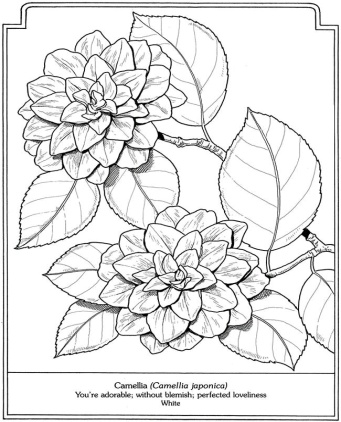 2) I _________(hear) a new song on the radio. 3) I ____________(read) three books last week. 4) They ___________(speak) French to the waitress. 6) I_______________ (forget) to buy some milk. 7) She _______________ (have) a baby in June. 8) You_______________ (lose) your keys last week. 9) They _______________ (swim) 500m. 10) I _______________ (give) my mother a CD for Christmas. 11) At the age of 23, she_______________ (become) a doctor. 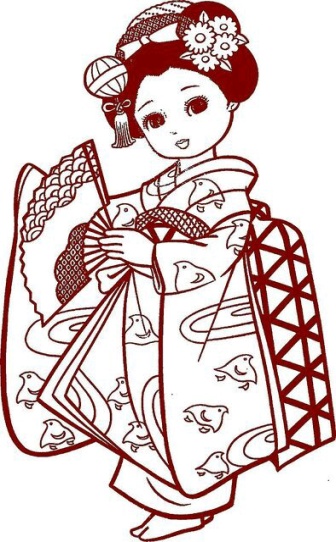 12) I _______________ (know) the answer yesterday. 13) He _______________ (tell) me that he lived in . 14) We _______________ (lend) John £200. 15) She _______________ (drink) too much coffee yesterday. 16) The children_______________ (sleep) in the car.17) He _______________ (keep) his promise. 18) I _______________ (choose) steak for dinner. 19) The film _______________ (begin) late. 20) We _______________ (fly) to Sydney. 21) They _______________ (drive) to Beijing. 22) He _______________teach) English at the University.23) I ______________send) you an email earlier.24) We _______________leave) the house at 7a.m.25) He _______________ (feel) terrible after eating the prawns. (=γαρίδες).What time ________________ (you/get up) this morning?Four years ago.When _________________ (she/move) to ?At the cinema.Why ________________ (he/go) to ?Pizza.Where __________________ ((he/see) the film?At 8 o’clock.Whose car ________________ (she/drive) this morning?Mary and Jim.Who __________________ (they/invite) to dinner?For a holiday.What _____________________ (you/have) for lunch?Michael’s.